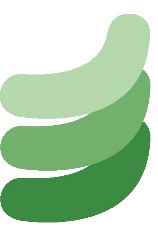 Foundation Stage- Recommended ReadsDear Parent / Carer, The following list of books come recommended by a number of teacher and literacy experts as being engaging and appealing to young readers of this age.  We would advise parents to read a brief synopsis of any new book before allowing their child to read it. This is to allow you to make an informed decision as to whether you believe the theme and language of the novel is currently appropriate for your child.   Book Title Author(s) Brown Bear, Brown Bear, What Do You See? Bill Martin Jnr Where’s Spot? Eric Hill Guess How Much I Love You Sam McBratney and Garth Williams The Little Red Hen Byron Barton The Very Hungry Caterpillar Eric Carle Clifford the Big Red Dog Norman Bridwell Owl Babies Martin Waddell and Patrick Benson Where the Wild Things Are Maurice Sendak Winnie the Pooh A A Milne The Tale of Peter Rabbit Beatrix Potter Stone Soup Marcia Brown Not Now Bernard David McKee There was an Old Lady who Swallowed a Fly Pam Adams The Tiger Who Came to Tea Jill Tomlinson The Gruffalo Julia Donaldson & Axel Scheffler Winnie the Witch Valerie Thomas & Korky Paul The Elephant and the Bad Baby Elfrida Vipont & Raymond Briggs We’re Going on a Bear Hunt Helen Oxenbury Handa’s Surprise Eileen Browne The Owl Who Was Afraid of the Dark Jill  Tomlinson I Will Never Eat a Tomato Lauren Child Rosie’s Walk Pat and Laurence Hutchins One Snowy  Night Nick Butterworth Dear Zoo Rod Campbell The Rainbow Fish Marcus Pfister Dogger Shirley Hughes Farmer Duck Martin Waddell Once There Were Giants Martin Waddell and Penny Dale Traditional Rhymes Alphabet Books Counting Books 